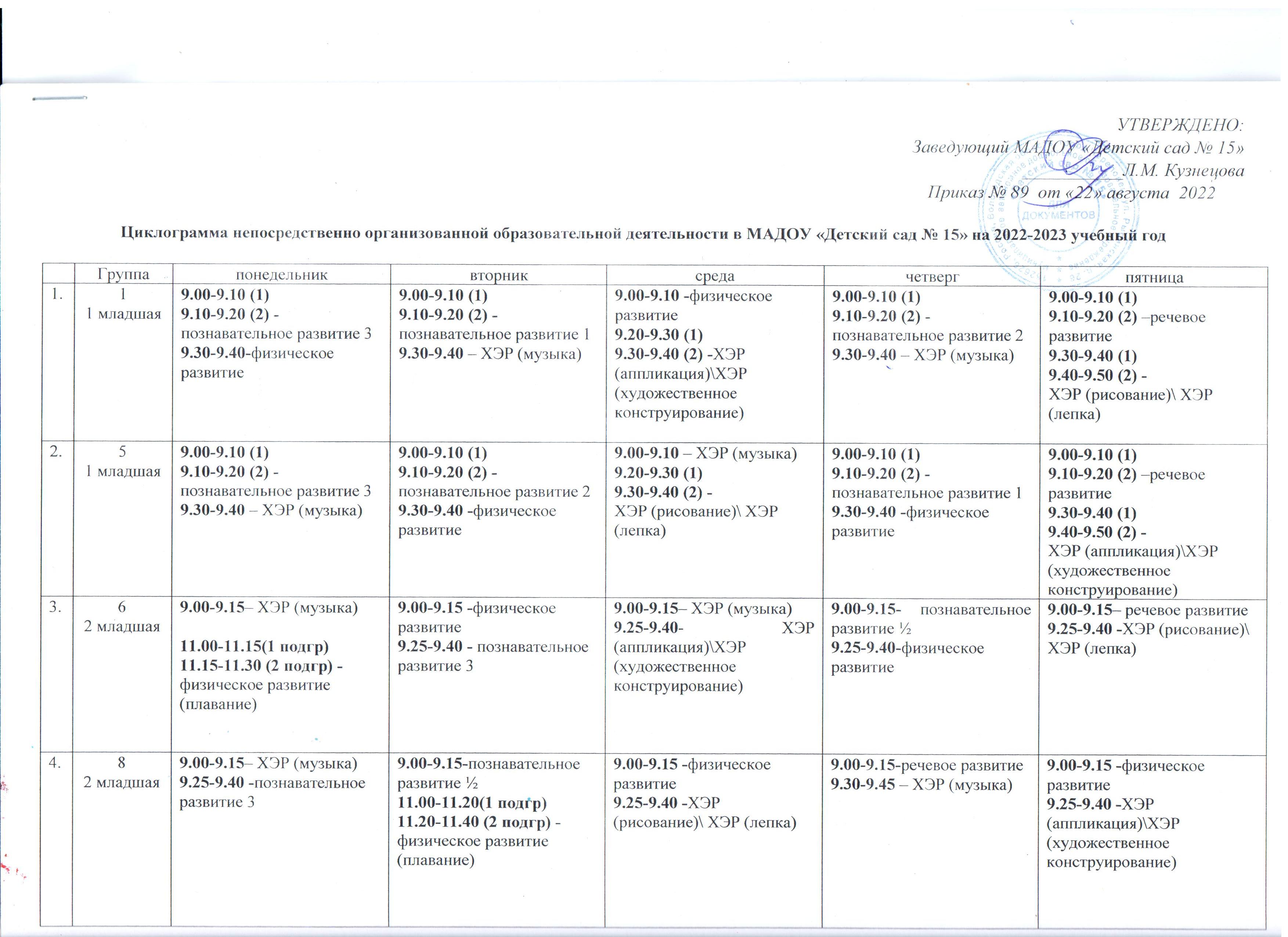 112 младшая9.00-9.15-познавательное развитие 39.25-9.50– ХЭР (музыка)9.00-9.15-познавательное развитие ½ (1,3 неделя)9.00-9.15– речевое развитие (2,4 неделя)9.25-9.40-физическое развитие9.00-9.15– речевое развитие (1,3 неделя)9.00-9.15-познавательное развитие ½  (1,3 неделя)9.25-9.40– ХЭР (музыка)9.00-9.15 -физическое развитие9.25-9.40 -ХЭР (рисование)\ ХЭР (лепка)  9.00-9.15-ХЭР (аппликация)\ХЭР (художественное конструирование)11.00-11.20(1 подгр)11.30-12.00 (2 подгр) - физическое развитие (плавание)9средняя10.00-10.20 (1 подгр)10.30-10.50 (2 подгр) –физическое развитие (плавание)11.20-11.40 – познавательное развитие 39.00-9.20– ХЭР (музыка)9.30-9.50 - речевое развитие9.00-9.20– ХЭР (аппликация)\ХЭР (художественное конструирование)9.30-9.50 -физическое развитие9.00-9.20– познавательное развитие ½9.55-10.15 – ХЭР (музыка)9.00-9.20– ХЭР (рисование)\ ХЭР (лепка)9.30-9.50 -физическое развитие14средняя9.00-9.20– познавательное развитие 310.05-10.25 -физическое развитие10.00-10.20 (1 подгр)10.30-10.50 (2 подгр) –физическое развитие (плавание)11.20-11.40 –  ХЭР (рисование)\ ХЭР (лепка)  9.00-9.20– ХЭР (музыка)9.30-9.50 -познавательное развитие ½9.00-9.20– ХЭР (аппликация)\ХЭР (художественное конструирование)9.50-10.10 -физическое развитие9.00-9.20– речевое развитие9.35-9.55 – ХЭР (музыка)17средняя 9.00-9.20 -физическое развитие9.30-9.50 -познавательное развитие 39.00-9.20– ХЭР (музыка)9.30-9.50 - познавательное развитие ½9.00-9.20– ХЭР (аппликация)\ХЭР (художественное конструирование)9.55-10.15 -физическое развитие9.00-9.20– ХЭР (музыка)9.30-9.50 - речевое развитие10.00-10.20 (1 подгр)10.30-10.50 (2 подгр) –физическое развитие (плавание)11.20-11.40 –  ХЭР (рисование)\ ХЭР (лепка)  4старшая(лого)8.55-9.20 - познавательное развитие 3/мы входим в мир прекрасного9.30-9.55 -физическое развитие10.05-10.30 -  ХЭР (рисование)\ ХЭР (лепка)9.00-9.25 - речевое развитие9.35-10.00 – ХЭР (музыка)10.10-10.35 - познавательное развитие ½9.00-9.25 –речевое развитие11.10-11.40 – физическое развитие (плавание)9.00-9.25 –речевое развитие11.10-11.35 -физическое развитие9.00-9.25– ХЭР (музыка)9.35-10.00 – психолог 10.10-10.35 - ХЭР (аппликация)\ХЭР (художественное конструирование)15старшая 9.00-9.25 –речевое развитие9.50-10.15 – ХЭР (музыка)9.00-9.25 - познавательное развитие 311.10-11.35 - физическое развитие 11.45-12.10 - ХЭР (рисование)\ ХЭР (лепка)9.00-9.25 - познавательное развитие ½9.50-10.15 – ХЭР (музыка)10.25-10.50 - социально-коммуникативное/ познавательное развитие 410.00-10.30 (1 подгр)10.30-11.00 (2 подгр) -  физическое развитие (плавание)11.30-11.55 -ХЭР (аппликация)\ХЭР (художественное конструирование) 9.00-9.25 – мы входим в мир прекрасного10.00-10.25 -физическое развитие16старшая9.00-9.25 - речевое развитие9.35-10.00 – ХЭР (музыка)9.00-9.25 - познавательное развитие 311.10-11.35 - ХЭР (рисование)\ ХЭР (лепка)11.50-12.15 -физическое развитие9.00-9.25 – мы входим в мир прекрасного9.35-10.00- социально-коммуникативное/ познавательное развитие 410.25-10.50 – ХЭР (музыка)9.00-9.25 - познавательное развитие ½10.20-10.45 -физическое развитие09.00-09.25 (1 подгр)09.30-09.55 (2 подгр) –физическое развитие (плавание)10.25-10.50 - ХЭР (аппликация)\ХЭР (художественное конструирование)2Подготов(лого)9.00-9.30 - познавательное развитие 39.40-10.10- речевое развитие10.35-11.05 -физическое развитие9.00-9.30 - познавательное развитие 19.40-10.10- психолог10.20-10.50– ХЭР (музыка)9.00-9.30 - речевое развитие 9.40-10.10 -ХЭР (рисование)\ ХЭР (лепка)11.55-12.25 -физическое развитие15.30-16.00 - мы входим в мир прекрасного 9.00-9.30 -  познавательное развитие 29.40-10.10 - речевое развитие11.50-12.20 – физическое развитие (плавание)9.00-9.30 - речевое развитие9.40-10.10 - ХЭР (аппликация)\ХЭР (художественное конструирование)10.20-10.50– ХЭР (музыка)3Подготов(лого)9.00-9.30 - познавательное развитие 311.15-11.45 -физическое развитие11.55-12.25 - ХЭР (рисование)\ ХЭР (лепка)9.00-9.30 - познавательное развитие 19.40-10.10- речевое развитие11.45-12.15 – ХЭР (музыка) 15.20-15.50 - мы входим в мир прекрасного9.00-9.30 - речевое развитие11.15-11.45 -физическое развитие11.55-12.25 - ХЭР (аппликация)\ХЭР (художественное конструирование)9.00-9.30 -  познавательное развитие 29.40-10.10 - речевое развитие11.10-11.40 – физическое развитие (плавание)9.00-9.30 - психолог9.40-10.10 - речевое развитие11.40-12.10 – ХЭР (музыка)7Подготов(лого)9.00-9.30 - познавательное развитие 39.40-10.10 - речевое развитие10.20-10.50– ХЭР (музыка)9.00-9.30 - речевое развитие9.50-10.20 -физическое развитие10.30-11.00- ХЭР (аппликация)\ХЭР (художественное конструирование)9.00-9.30 - познавательное развитие 19.40-10.10 - психолог11.50-12.20 – физическое развитие (плавание)9.00-9.30 -  познавательное развитие 29.40-10.10 - речевое развитие10.25-10.55 – ХЭР (музыка)15.20-15.50 - мы входим в мир прекрасного9.00-9.30 - речевое развитие9.40-10.10 - ХЭР (рисование)\ ХЭР (лепка)10.20-10.50 -физическое развитие10Подготов9.00-9.30 -речевое развитие11.10-11.40 – ХЭР (музыка)11.50-12.20–ХЭР (аппликация)\ХЭР (художественное конструирование)9.00-9.30 – познавательное развитие 19.40-10.10 - познавательное развитие 310.30-11.00 - физическое развитие 9.00-9.30 -познавательное развитие 211.10-11.40 – ХЭР (музыка)11.50-12.20– мы входим в мир прекрасного9.00-9.30 (1 подгр)9.30-10.00 (2 подгр) -  физическое развитие (плавание)10.20-10.50 - ХЭР (рисование)\ ХЭР (лепка)11.00-11.30 -   социально-коммуникативное развитие9.00-9.30 - познавательное развитие 49.40-10.10 -физическое развитие10.20-10.50 - речевое развитие12Подготов9.00-9.30 – социально-коммуникативное развитие9.40-10.10 - познавательное развитие 311.50-12.20 – ХЭР (музыка)9.00-9.30 – познавательное развитие 19.40-10.10 - речевое развитие11.45-12.15 -физическое развитие9.00-9.30 (1 подгр)9.30-10.00 (2 подгр) -  физическое развитие (плавание)10.20-10.50 - ХЭР (рисование)\ ХЭР (лепка)11.00-11.30 -   мы входим в мир прекрасного9.00-9.30 – познавательное развитие 211.10-11.40 – ХЭР (музыка)11.50-12.20 - речевое развитие9.00-9.30 – познавательное развитие 411.00-11.30 -физическое развитие11.40-12.10 - ХЭР (аппликация)\ХЭР (художественное конструирование)13Подготов9.00-9.30 – социально-коммуникативное развитие9.40-10.10 -познавательное развитие 3 11.55-12.25 -физическое развитие9.00-9.30 (1 подгр)9.30-10.00 (2 подгр) -  физическое развитие (плавание)10.20-10.50 - ХЭР (рисование)\ ХЭР (лепка)11.00-11.30 -   познавательное развитие 49.00-9.30 - познавательное развитие 211.10-11.40 - мы входим в мир прекрасного11.50-12.20 – ХЭР (музыка)9.00-9.30 –познавательное развитие 19.40-10.10 - речевое развитие11.45-12.15 -физическое развитие9.00-9.30 -речевое развитие11.00-11.30 – ХЭР (музыка)11.40-12.10 - ХЭР (аппликация)\ХЭР (художественное конструирование)18Подготов9.00-9.30 (1 подгр)9.30-10.00 (2 подгр) -  физическое развитие (плавание)10.20-10.50 - ХЭР (рисование)\ ХЭР (лепка)11.00-11.30 -   познавательное развитие 39.00-9.30 - речевое развитие11.05-11.35– ХЭР (музыка)11.50-12.20 - познавательное развитие 49.00-9.30 – познавательное развитие 29.40-10.10 -мы входим в мир прекрасного10.20-10.50 -физическое развитие9.00-9.30 – познавательное развитие 19.40-10.10 - социально-коммуникативное развитие11.50-12.20 – ХЭР (музыка)9.00-9.30 – речевое развитие9.40-10.10 -ХЭР (аппликация)\ХЭР (художественное конструирование)11.40-12.10 -физическое развитие